BANDIRMA REHBERLİK VE ARAŞTIRMA MERKEZİ ONLİNE RANDEVU  SİSTEMİ KLAVUZU     1-  Bandırma Rehberlik ve Araştırma Merkezinin İnternet sitesine (http://bandirmaram.meb.k12.tr) giriş yaptıktan sonra sol bölümdeki “Online Randevu Sistemini” tıklayınız.(Internet tarayıcısnın google chrome veya  mozilla firefox olması gerekiyor.)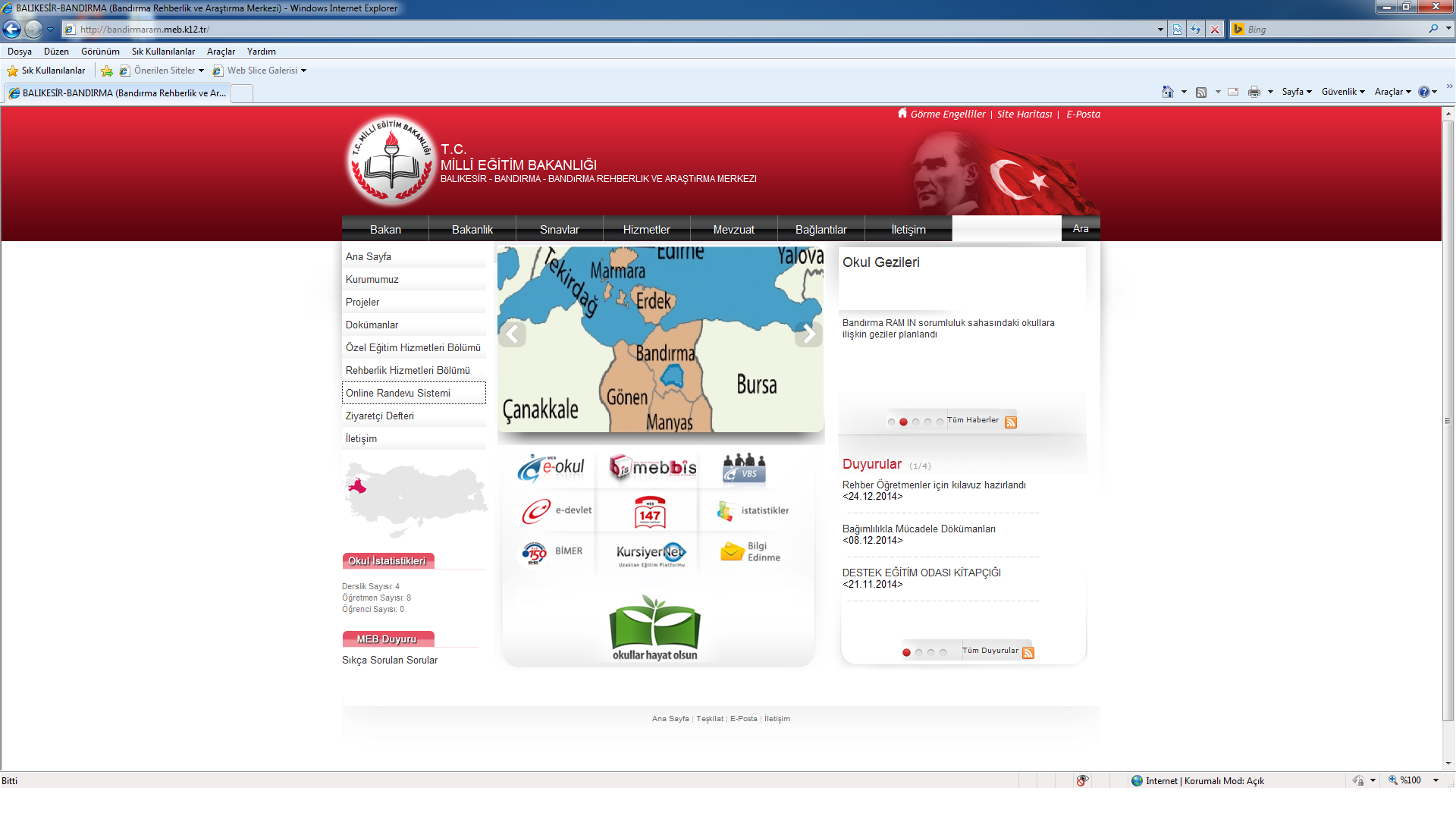 2-Eğitsel Değerlendirme ve Tanılaması yapılacak olan öğrencinin kayıt durumuna göre ilgili butonu işaretleyiniz.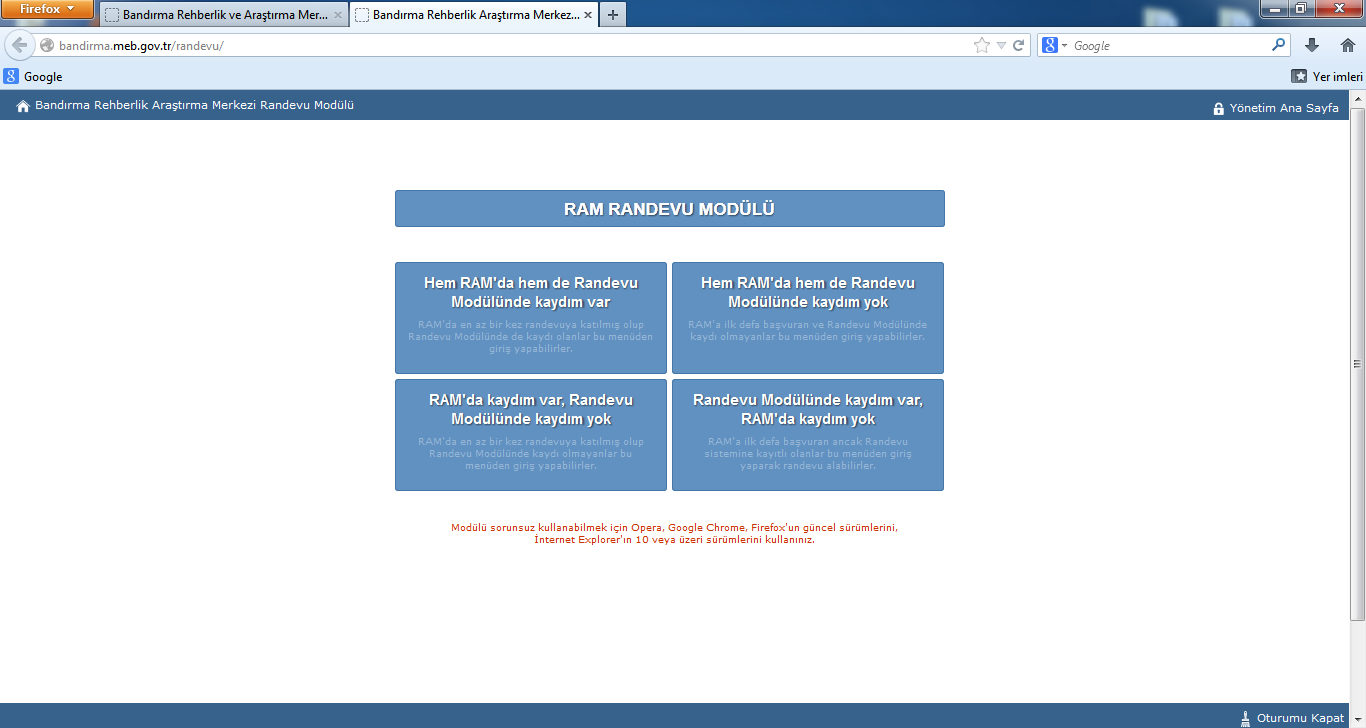 3-Öğrencinin kimlik bilgilerini doldurunuz.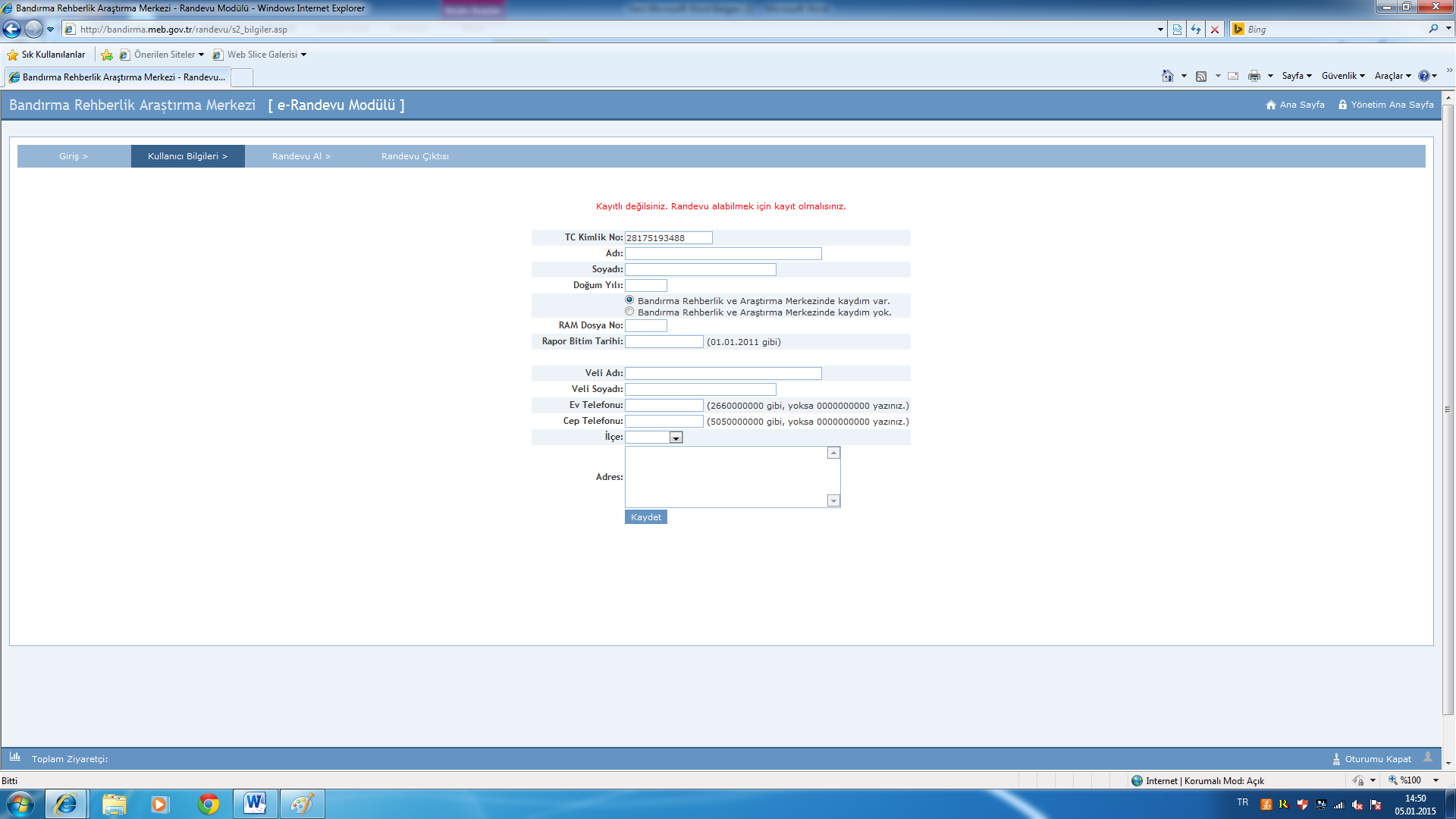 4-Randevu gün ve saatini seçiniz.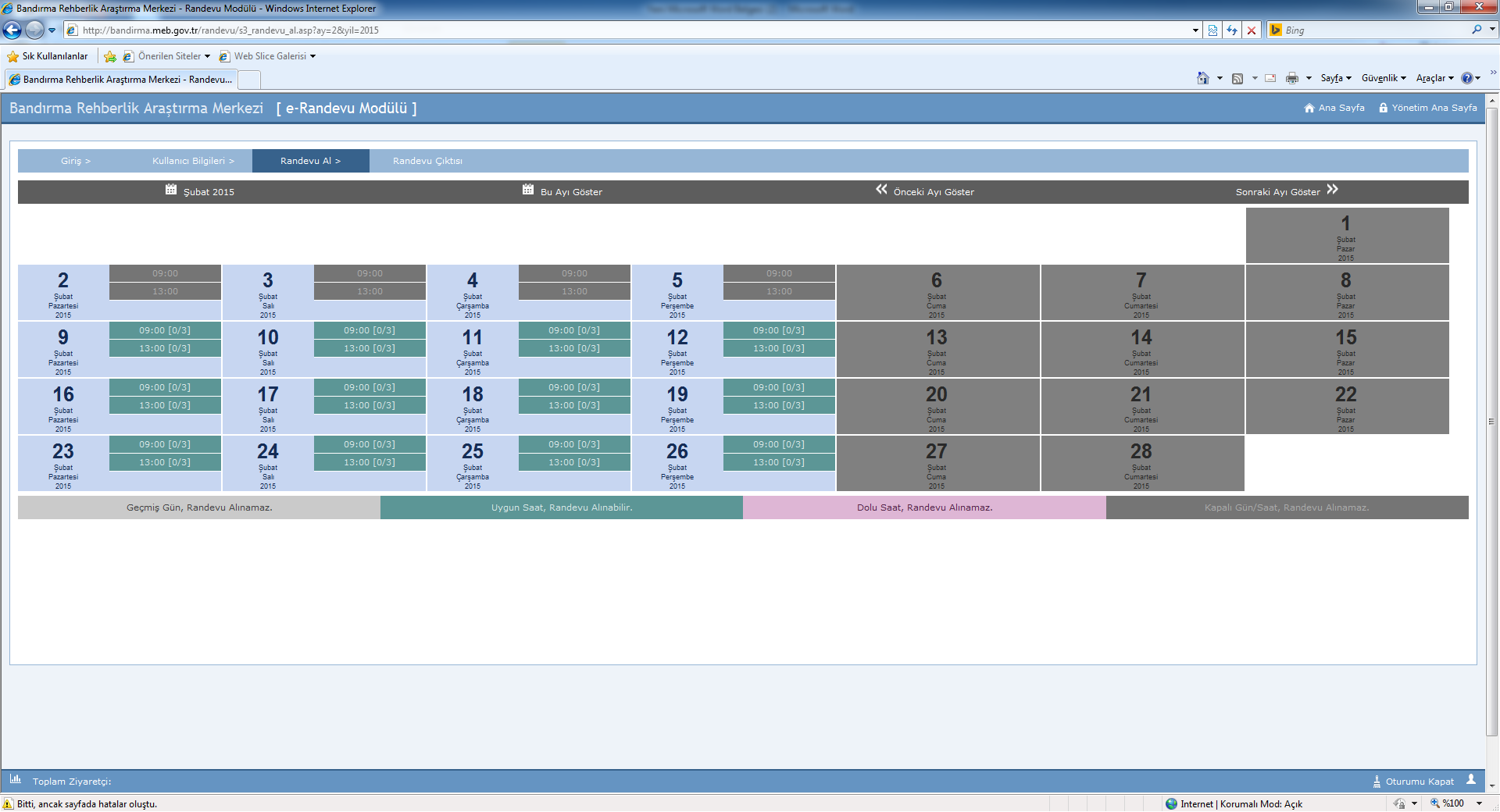 5-İstenen belgelerle randevu gün ve saatinde Bandırma Rehberlik ve Araştırma Merkezinde hazır olunuz.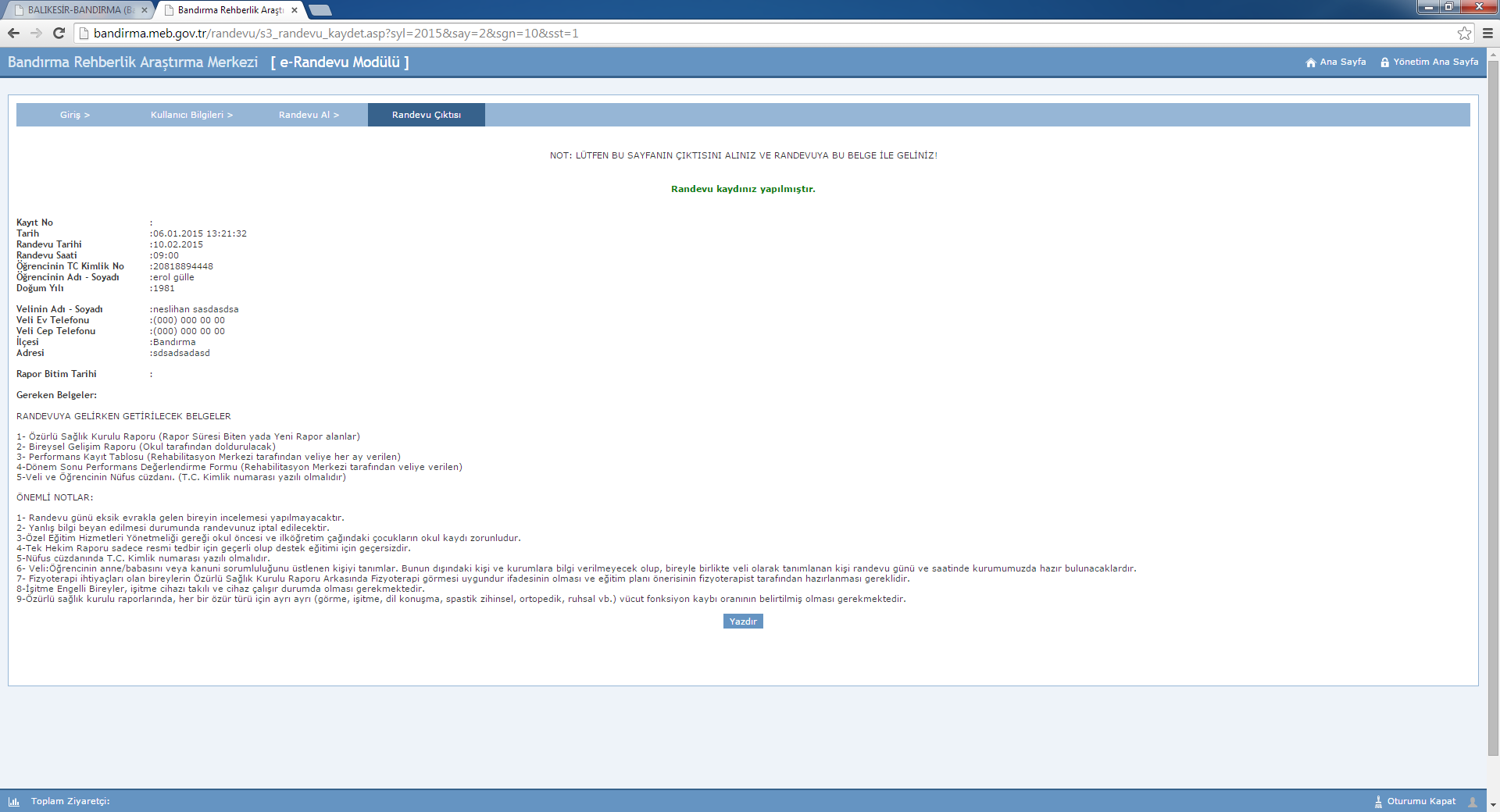 Not:  -Randevusuna gelmeyenler 15 gün içerisinde yeniden randevu talebinde bulunamayacaktır.(Sistem 15 gün dolana kadar yeniden randevu vermeyecektir.)        -Randevuya eksik evrakla gelenler incelemeye alınmayacaktır.